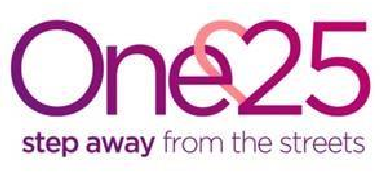 Job DescriptionRole: 				Peony CoordinatorReporting to: 		Peony Manager Direct Reports: 		NoneBudget Responsivity: 	NoneLocation: 			St Pauls, BristolJob Purpose: To provide administrative and practical support to the Peony team to enable them to perform their duties effectively and efficiently and provide a safe women-only space for vulnerable women to engage with meaningful and therapeutic activity and provide opportunities for women to meet their goals.Job Accountabilities:To support in keeping Peony open and functioning as a welcoming, safe and drug and alcohol free environment for all service users, volunteers and staff.To support the Peony team by providing practical and administrative support to ensure smooth running of the programme.To coordinate meetings, events and groups for the team and the women.Develop, maintain and update internal systems for the team and One25 to enhance and underpin the work of the team.To ensure Peony records are accurately recorded on the database including attendance outcomes, visitors and incidents and respond to any data related queries. To assist obtaining service user  feedback ,   using this feedback to shape services and involving   service  users  in  the development of the Peony and One25 services.Work in partnership with One25 teams and other agencies to ensure the best possible outcomes for Peony women and all One25’s service users including providing a programme of activities and external opportunities. To act as a key liaison for partner agencies as well as being a direct point of contact for the women themselves.To assist in the supply of resources for the programme. Measures for the Role:Maintain accurate monitoring of the women’s activities and 1-1 meetings. Maintain accurate monitoring of the peer support volunteers activities. Maintain accurate monitoring of the volunteer’s activities and recruitment processes. Receiving, coordinating and responding to correspondence quickly, efficiently and appropriately.Promotion of Peony across Bristol. Efficient coordination of meetings, groups and events.Accuracy and timely provision of data for reports.New referrals are taken, recorded and responded to within 1 week.Team reporting appropriate support of their work.  Any other responsibilities: Any other duties the Manager considers appropriate.To work outside of office hours at manager’s request. Person SpecificationManager signature:					Employee signature:Date:							Date:Date last reviewed:Essential DesirableQualificationsRelevant qualifications or demonstrated experience of delivering high quality administrative supportKnowledgeKnowledge of other services supporting people with multiple and complex needsGood understanding of boundaries and confidentiality Knowledge of IT packages, e.g. ability to create info-graphics and social media platformsKnowledge of safeguarding policies and proceduresUnderstanding of vicarious trauma and self-care and methods to reduce impact on self and teamGood understanding of data protection and GDPR SkillsAble to communicate effectively with people at all levels in person and through written communications and reportsAbility to plan, organise and deliver work to meet individual, team and organisational objectives and deadlinesAbility to use IT systems including proficient user of Microsoft Office (or equivalent package), with a good knowledge of Word and basic knowledge of Excel and PowerPoint Strong numeracy skillsAble to take accurate and confidential minutesExcellent organisation skillsStrong interpersonal skills. Able to challenge, negotiate, advocate and collaborate while dealing with complex issues in a sensitive mannerFinancial competence and record keepingAble to create rapport with service usersAble to build relationships with partner agencies, using evidence and practice to improve outcomes for womenExperienceExperience in an equivalent role Experience of managing demanding tasks simultaneously and successfully, using project management skills to achieve deadlines and targetsExperience of setting up and maintaining effective office systems and ensuring confidentiality is maintained appropriatelyStrong understanding of data protection and confidentiality, or commitment to attending training in this areaExperience of working or volunteering with families/individuals who have experienced complex needsExperience and understanding of the tasks required to support a busy team Competencies/BehavioursIncorporates values and strategic aims of an organisation into work and behaviour Requirements for all One25 staffContinually seeks to improve performance organisationally and personally Ability to form and maintain good working relationships with colleagues Works well under pressure and plans, organises and manages workload to meet objectives and deadlinesAbility to be an ambassador for One25 externally and across internal teams A willingness to get the job donePromotes effective team working and supports team work across immediate and wider One25 teamsTo operate in line with One25’s core competencies and values: Core values:Person-centredJusticeUnconditional loveNon-judgementalCore behavioural competencies:	Working with Others		Communicating 	Organisational awareness	Learning and growth		Planning and delivery of workMotivational leadershipAble to actively demonstrate and communicate a willingness to work within and support the clear and inclusive Christian ethosUnderstands the wider environment in which the team operates and how individuals roles contribute to One25’s strategic goalsOtherThis post is open to women onlyWillingness to attend a range of functions and events to promote One25 outside of working hours